Wider Curriculum Home Learning – Film WeekWider Curriculum Home Learning – Film WeekWider Curriculum Home Learning – Film WeekThis week our English tasks all linked to different filmsThis week our English tasks all linked to different filmsThis week our English tasks all linked to different filmsDesign a CharacterIf you were making a short film, who would your main character be? It could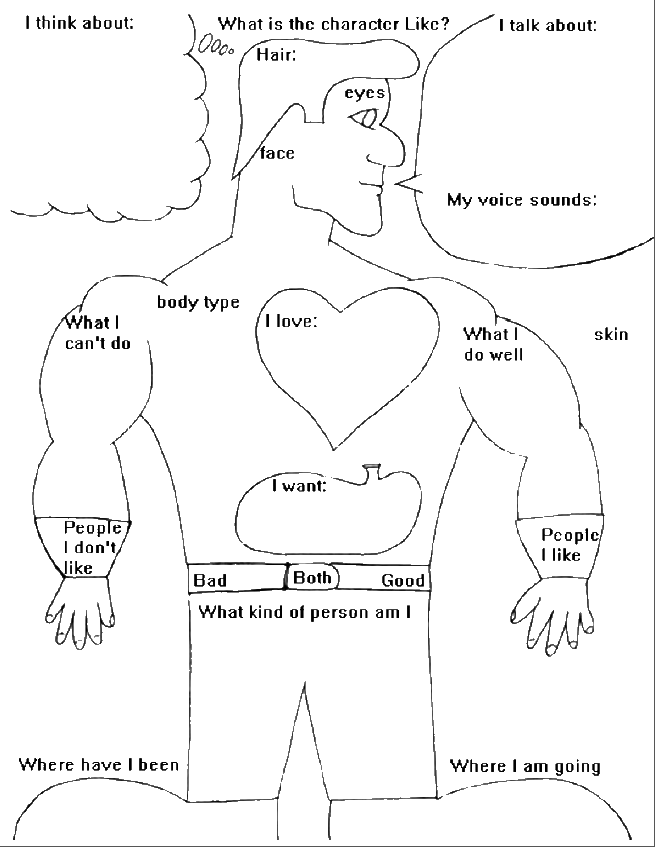 be human, animal, roboticor even alien, but youwill need to think about what they look like, their special skills as well as their personality. There are no limits to yourimagination!Draw a Sound CreatureFilm makers often use theme music, or specific sounds for different characters. Click on the link below and try using sound to inspire your own Sound Creaturehttps://www.tate.org.uk/kids/make/art-technology/draw-sound-creature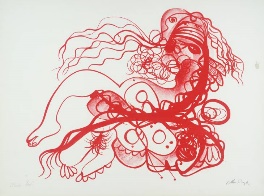 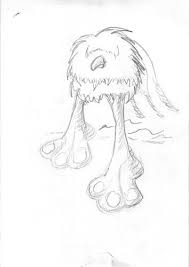 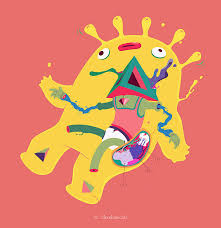 Create a soundtrack Music is crucial in the film industry, it helps to create atmosphere. Try watching a movie clip with the sound off, then with the sound on. If you play an instrument you could create a piece of music to accompany a scene from a movie, or you could choose a piece of music or song for an existing character or one you have created. Think about the mood of the scene and how the music helps to create atmosphere.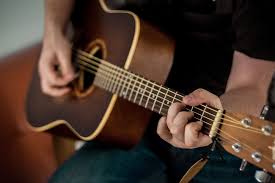 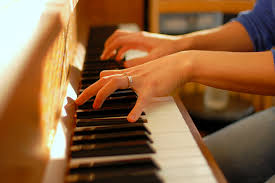 Make a StoryboardCreate your own storyboard for a short film or animation.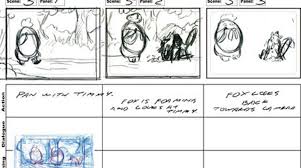 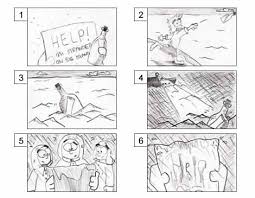 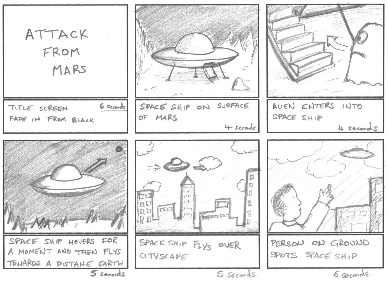 Get animatingCreate your own animations. You could do this using toys and an IPad, or using a programme such as Pivot animationhttps://pivotanimator.net/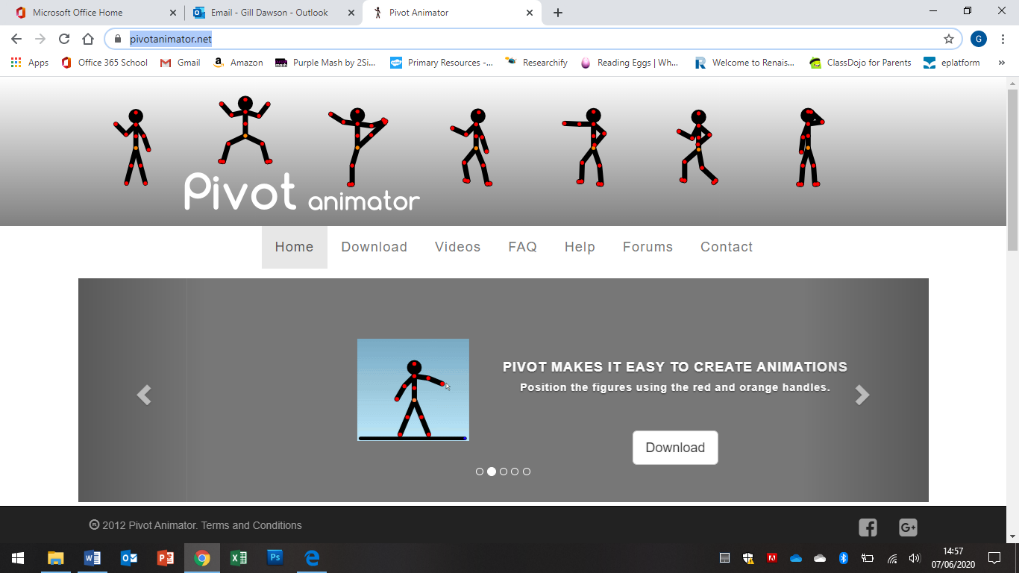 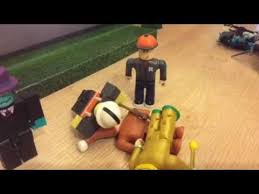 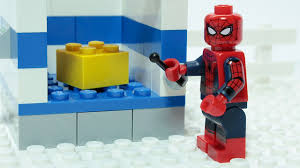 Voice OversYou could create your own voiceover for film trailer? Or you could mute your favourite film and narrate what is happening. What do you wish character’s really said?  (make sure your narration is appropriate)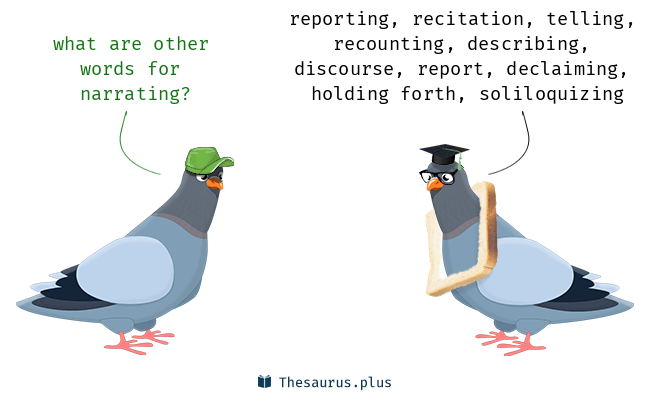 Remember to share your work with your teacher using seesaw or the class email address Remember to share your work with your teacher using seesaw or the class email address Remember to share your work with your teacher using seesaw or the class email address 